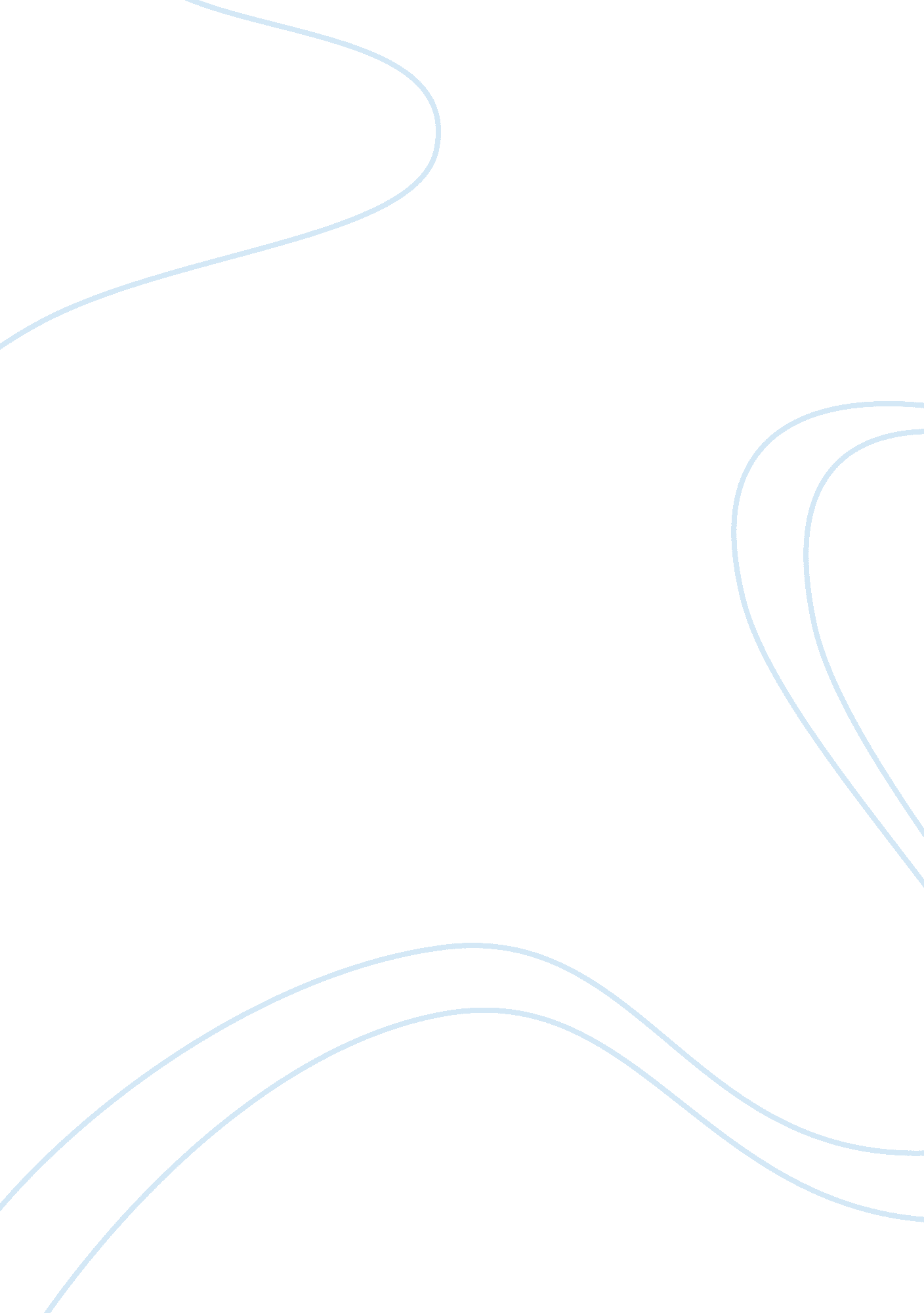 Reading responseEngineering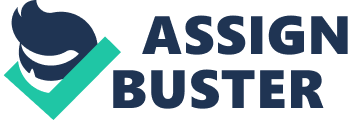 Engineering and construction According to Isenstadt, there is a conflicted context that has resulted to the dilemma of the choice between goodness and freedom when it comes to architecture. This has over that past years dictated and shaped the design of structures in most environments in the world today. Most people are forced to blend rather that incorporating new designs into the current architecture. The big issue is, should be people embrace the desire to bring new designs or remain entangled with the idea that it is important to blend and preserve the culture of the surrounding they inhabit. 
In New York City, Brooklyn, Red hook neighborhood, I set to bring an architectural design that seeks to incorporate a myriad of thermal mass and intensive energy designs. In the Red hook city, the designs are intended to be rather free to enable open air practices. Since this is a business area, they have fostered the design of simple but open buildings. In my plan, the design of the structure is closed and high levels of thermal and energy technologies are applied. This means I will be going against the customs of the architecture of this wonderful city by seeking to incorporate new ideas. 
As much as the community seeks to preserve the nature of their designs and architecture, the dilemma they pose to designers should not exist. Every individual should have the power to foster new design and technological aspects in the society. Many countries such as China are slowly embracing this and the results obtained are impressive. 
Work cited 
Loots, Philip, and Donald Charrett. Practical Guide to Engineering and Construction Contracts. Sydney, N. S. W: CCH Australia, 2009. Print. 